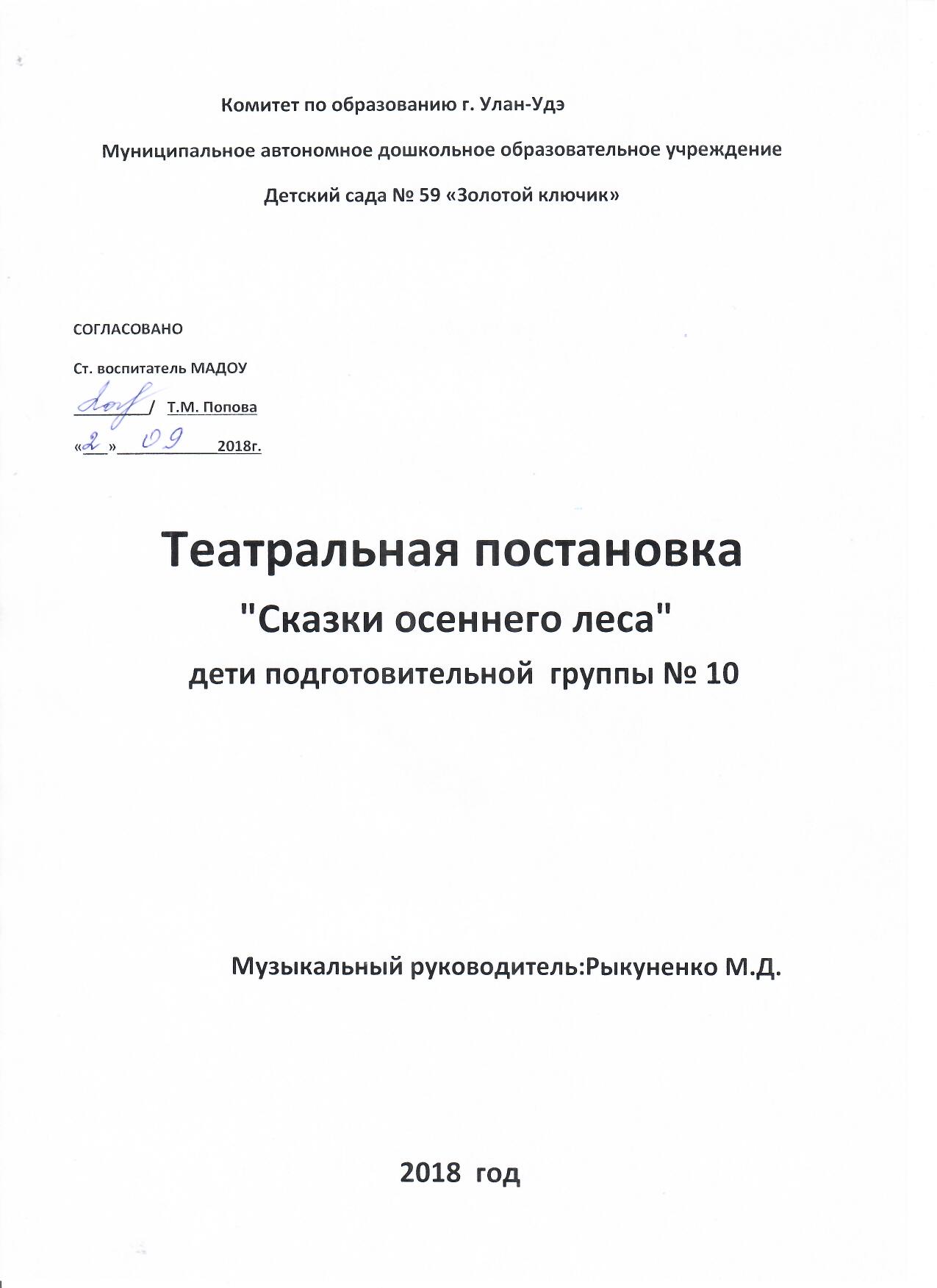 Зал украшен гирляндами из пёстрых листьев. Звучит музыка. Дети входят в зал, музыка смолкает, дети останавливаются возле стульчиков.Ведущий: Если на деревьях листья пожелтели,Если в край далёкий птицы улетели,Если небо хмурое, если дождик  льётся, это время года…?Дети: Осенью зовётся.(Дети читают стихотворения про осень)Осенняя пора, настал и твой черёд!Повсюду осени мы чувствуем дыханье.И листопад, и птичий перелёт,И лес, и сад полны очарованья.В лесу осеннем каждый кустик милВсё замерло, как будто в чудной сказкеИ мелкий дождик сверху окропилЛиству, свою меняющую краску.Краснеют гроздья спелые рябин,Грибочек нам свою покажет шляпку.И золото берёзок и осинТак хочется с собой забрать в охапку!Прекрасна осень! Чередою дниЛетят твои седой зиме навстречу.Но каждый миг волшебный сохраним.Он будет в нашей памяти отмечен.Песня: « Осень, осень, раз, два,три»Ведущая: Дни становятся короче, холоднее с каждым днём. И сегодня мы все дружно отправляемся в поход. Закрываем глаза и переносимся в осенний лес, где много происходит чудес.( Дети закрывают глаза, звучит спокойная музыка).Входит Красная Шапочка.Красная Шапочка: Как славно осенью в лесу! Какая красота!  То жёлтый лист, то красный лист роняют деревца.Спешу я к бабушке своей. Ей пирожки несу. Букет осенний для неё я соберу в лесу. Иду я смело по тропе. Никто не страшен мне, и песенку любимую пою всегда, везде.« Песенка Красной Шапочки».Красная Шапочка: Ой, что-то хмурится погода.Туча надвигается. Надо под берёзку встать. Дождь осенний переждать.Прячется под берёзку.Выбегают две капельки (девочки подг.группы)1 капелька: Мы капельки осенние, бежим, бежим, бежим,По крыше и по стёклам, стучим, стучим, стучим.2 капелька: Вы зонтик не забудьте взять.Когда идёте погулять. Капризная погода. В это время года!Танец: « Капельки» (с воздушными шарами).Красная Шапочка выбегает из-под берёзки, вытягивает руку ладонью вверх.Красная Шапочка: Вот и дождик перестал. Снова ясный день настал.Побуду ещё в осеннем лесуДля бабушки милой грибочков найду.Танец: «Грибов» (мальчики группы)Звучит тревожная музыка. Появляется Волк, тащит корзинку с кефиром, конфетами, консервной банкой. Волк: Ну, наконец – то я пришёл. Здесь отдохнуть так хорошо! Сейчас поем, потом посплю и дальше по делам пойду.Волк «ест», разбрасывает вокруг себя мусор и ложится спать под берёзку.    	Выбегают Зайчики Волк незаметно уходит.1 Заяц:  Ах, как приятно нам поймать последний лучик солнца!Мы любим бегать и скакать. Друг с другом в прятки поиграть…			2 Заяц: Шалить, смеяться, хохотать и никогда не унывать!Танец: « Зайчиков».Прыгают по «лесной лужайке». Один Зайчик начинает хромать.3 Заяц: Ой, беда, скорее спасите! Доктора сюда зовите!Наступил на что-то я, лапка бедная моя!Красная Шапочка подходит к Зайчикам.Добрый день, зверята, милые Зайчата! Почему не скачете и о чём вы плачете?1 Заяц: Мы поранили лапки о консервные банки!2 Заяц: Кто-то здесь разбил стекло в лапку врезалось оно!Красная Шапочка: Ах, как гадко! Ах, как скверно! Кто-то очень злой, наверно, здесь в лесочке побывал.Всюду мусор разбросал!Зайчат мы к доктору сведём а после вместе уберём! (Уходят).Появляются Белочки.«Танец Белочек» (девочки группы).Затем «  ищут грибы».1 Белочка: Ау! Ты нашла хоть один грибок?2 Белочка: Нет, у меня пустой кузовок!Кто-то здесь в лесочке побывал. Мусор, фантики разбросал, здесь и там грибы сорвал.Остальные – растоптал! Ничего здесь не найдём, на зиму не запасём!Грустно вздыхают. Звучит тревожная музыка. Появляются Волк и Красная Шапочка.Волк: Зубы, зубы я точу, всех девчонок съесть хочу!Надоели мне девчонки – силы мало, голос тонкий,А повсюду нос суют, жизни просто не дают.Зубы, зубы я точу, всех девчонок съесть хочу!Красная Шапочка: Не боюсь твоих зубов! Лучше отвечай мне, Волк,Кто в лесу здесь побывал, всюду мусор разбросал?!Бельчата выходят и прячутся за Красную Шапочку.Волк: Я в лесу побывал, под берёзкой отдыхал!Пил кефир и ел конфеты, а тебе, зачем всё это?Красная Шапочка: Как тебе не стыдно, Волк!Лес осенний так хорош, а ты его не бережёшь!Белочки (с тоской): У нас в лесу любимом  приятно отдохнуть,Но мусор за собою, убрать ты не забудь!Тогда в лесу везде, всегда будет уют и чистота!Волк: Ладно, ладно, не шумите. Вы меня, друзья, простите!Буду лес я охранять, мусор всюду убирать!Все узнают, что не даром называют « санитаром»!1 Заяц: Природу будем любить, с природой будем дружно жить.2 Заяц: И тогда в любое время года, нас будет радовать природа!Песня: «Мир природы».